อินเวอร์เตอร์ เดลต้า รุ่น CP2000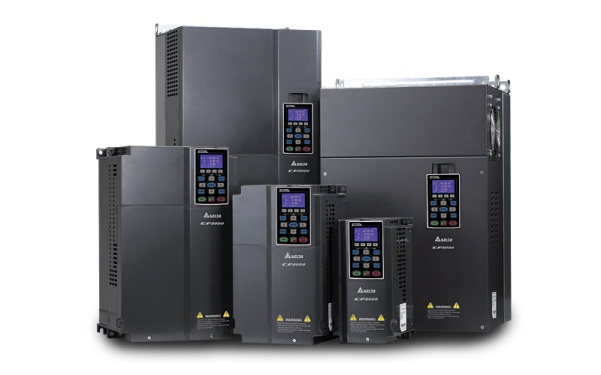 Delta's Sensorless Vector Control Drive CP2000 Series has extended the idea of energy saving and uses this principal as the basis of its design. The CP2000 is specifically designed for applications such as air blowers, pumps and HVAC drives with its intelligent PID control providing the greatest efficiency. The Sensorless Vector Control (SVC) offers timely response to load torque increase/decrease which satisfies customer requirements for load changes while enhancing motor performance.ประเภทสินค้า : INVERTER, อินเวอร์เตอร์Series :VFD-CP2000 seriesลักษณะโครงสร้างการใช้งานFixed-displacement pumps (fix flow and fix time), building automation, factory automation,   HVAC drives, cooling pumps, cooling towers and general motor applications.ขนาดที่มีให้ใช้ : 0.75kW – 400kWข้อมูลทางเทคนิค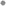 Long-life design and self-diagnosis for key components. Special PCB coating design (Printed Circuit Board) for enhancing environmental tolerance. Complied with global safety standards: CE, UL and cULStandard LCD model (IP20/NEMA1) with built-in PLC to support up to 10K steps Excellent heat-sink design. Able to operate at 50°C ambient temperature and to adjust automatically rated output value to make the AC drive to work continuously. 